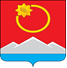 АДМИНИСТРАЦИЯ ТЕНЬКИНСКОГО ГОРОДСКОГО ОКРУГАМАГАДАНСКОЙ ОБЛАСТИП О С Т А Н О В Л Е Н И Е       13.11.2019 № 304-па                 п. Усть-ОмчугО внесении изменений в постановление администрации Тенькинского городского округа от 20 февраля 2019 года № 47-па «Об утверждении реестра мест (площадок) накопления твердых коммунальных отходов на территории Тенькинского городского округа Магаданской области»Руководствуясь Постановлением Правительства Российской Федерации от 31 августа 2018 года № 1039 «Об утверждении Правил обустройства мест (площадок) накопления твердых коммунальных отходов и ведения их реестра», администрация Тенькинского городского округа Магаданской области п о с т а н о в л я е т:Приложение к постановлению администрации Тенькинского городского округа Магаданской области от 20 февраля 2019 года № 47-па «Об утверждении реестра мест (площадок) накопления твердых коммунальных отходов на территории Тенькинского городского округа Магаданской области» изложить в редакции согласно приложению к настоящему постановлению.2.   Настоящее постановление подлежит официальному опубликованию (обнародованию).Глава Тенькинского городского округа                                         И.С. Бережной Реестр мест (площадок) накопления твердых коммунальных отходов на территории Тенькинского городского округа Магаданской областиМеста накопления твердых коммунальных отходов п. Усть-ОмчугМеста накопления твердых коммунальных отходов  п. Омчак____________________________Приложение к постановлению администрации Тенькинского городского округа Магаданской области от 13.11.2019 № 304-па№п/пМестонахождение мест накопления ТКОГеографические координаты, тип и объем контейнерного паркаИспользуемое покрытие площадкиКол-воконтейнеровВместимость м.куб.Адреса зданий, из которых накапливаются1пос. Усть-Омчуг ул. Заречная 1, на территории ПЧ - 19N 610 08,195′ E 1490 37,696′ грунт10,75ул. Заречная, дом 1 (ПЧ – 19, ГПС по Тенькинскому району)2пос. Усть-Омчуг, ул.  Сельская, у дома № 3N 610 07,664′ E 1490 38,140′грунт32,25ул. Сельская, дома № 3, 43пос. Усть-Омчуг, ул. Победы, у дома № 41N 610 08,170′ E 1490 37,881′бетон4+1 бункер5,5ул. Победы, дома № 41, 43, 45,ул. Мира, дома № 5, 94пос. Усть-Омчуг, ул. Мира, у дома № 9N 610 08,195′ E 1490 37,987′бетон6+1 бункер7,0ул. Мира, дома № 6, 7, 9, 115пос. Усть-Омчуг, ул. Мира, у дома № 15N 610 08,236′ E 1490 38,278′бетон7+1 бункер7,75ул. Мира, дома № 11, 13, 13а, 14, 15, 186пос. Усть-Омчуг, ул. Мира, у дома № 17N 610 08,250′ E 1490 38,329′бетон53,75ул. Мира, дома № 15, 17, 207пос. Усть-Омчуг, ул. Горняцкая, у дома № 49N 610 08,166′ E 1490 38,416′бетон6+1 бункер7,0ул. Горняцкая, дома № 49, 51,ул. Мира, дом № 168пос. Усть-Омчуг, ул. Горняцкая 70, МГОБЭУЗ «Тенькинская  районная больница»N 610 08,046′ E 1490 38,301′бетон32,25ул. Горняцкая, дом № 70, (Магаданское областное государственное бюджетное учреждение здравоохранения «Тенькинская  районная больница»)9пос. Усть-Омчуг, ул. Мира, у дома № 8N 610 08,131′ E 1490 38,025′бетон7+1 бункер7,75ул. Мира, дома № 2, 8, 12, 14,ул. Победы, дом № 2810пос. Усть-Омчуг, ул. Победы, у дома № 36N 610 08,145′ E 1490 37,760′бетон5+1 бункер6,25ул. Победы, дома № 36, 38, 41, 43,ул. Мира, дом № 1, 311пос. Усть-Омчуг, ул. Магаданская, у кафе «Придорожное», рядом со зданием ГИБДД, дом № 20N 610 07,928′ E 1490 37,336′грунт10,75ул. Магаданская, дома № 20 (ГБДД по Тенькинскому району, кафе «Придорожное»)12пос. Усть-Омчуг, пер. Омчугский, у дома № 7N 610 07,940′ E 1490 37,342′грунт21,5пер. Омчугский, дом № 713пос. Усть-Омчуг, ул.  Космонавтов, у дома № 1N 610 07,959′ E 1490 37,891′бетон3+1 бункер4,75ул. Космонавтов, дом № 1ул. Победы, дом № 21 (МБУК поселка Усть-Омчуг «Центр досуга и Народного творчества»)14пос. Усть-Омчуг, ул. Горняцкая, у дома № 49аN 610 08,069′ E 1490 38,291′бетон32,25ул. Горняцкая, дом № 49а, ул. Горняцкая, дом № 45 (Отделение МВДРФ по Тенькинскому району), ул. Горняцкая, дом № 37 (Администрация Тенькинского городского округа)15пос. Усть-Омчуг, ул. Тенькинская, у дома № 18, 20N 610 07,971′ E 1490 38,023′бетон43,0ул. Тенькинская, дома № 18, 20, ул. Победы, дом № 15 (магазин «Прок»), дом № 1916пос. Усть-Омчуг, ул. Гагарина, у дома № 17N 610 07,291′ E 1490 37,918′бетон21,5ул. Гагарина, дом № 17, ул. Тенькинская,  дом № 617пос. Усть-Омчуг,ул. Победы у дома № 7 аN 610 07,193′ E 1490 38,287′грунт21,5ул. Победы, дом № 7 а18пос. Усть-Омчуг,ул. Восточная у дома № 1N 610 08,063′ E 1490 38,310′грунт21,5ул. Восточная, дом № 1№п/пМестонахождение мест сбора и накопления ТКОГеографические координаты, тип и объем контейнерного паркаИспользуемое покрытие площадкиКол-воконтейнеров (планируемых к размещению)Вместимость м. куб.Адреса зданий, из которых накапливаются1пос. Омчак, ул. Новая у дома № 13  (КСК «Чайка»)N 610 39,435′ E 1470 51,781′ бетон1 (2)2,25 (1,5)ул. Новая, дом № 13 (КСК «Чайка»)2пос. Омчак, ул. Новая у дома № 31N 610 39,325′ E 1470 51,596′бетон1 (2)2,25 (1,5)ул. Новая, дома № 12, 16, 313пос. Омчак, ул. Новая у дома № 5N 610 39,247′ E 1470 51,774′бетон1 (2)2,25 (1,5)ул. Новая, дома № 5, 114пос. Омчак, ул. Новая у дома № 9N 610 39,185′ E 1470 51,794′бетон1 (2)2,25 (1,5)ул. Новая, дома № 1, 7, 95пос. Омчак, ул. Новая у магазина «Азарт»N 610 39,109′ E 1470 51,735′бетон1 (1)2,25 (0,75)ул. Новая, дом № 4, (магазин «Колымский тракт»)6пос. Омчак, ул. Новая у дома № 8N 610 39,096′ E 1470 51,665′бетон1 (1)2,25 (0,75)ул. Новая, дома № 4, 87пос. Омчак, ул. Клубная у дома № 15N 610 38,719′ E 1470 52,311′бетон1 (1)2,25 (0,75)ул. Клубная, дома № 15, 168пос. Омчак, ул. Клубная у дома № 17N 610 38,653′ E 1470 52,421′бетон1 (4)2,25 (3)ул. Клубная, дома № 17, 18,25, 26, 27,289пос. Омчак, ул. Клубная у дома № 9N 610 38,565′ E 1470 52,465′бетон1 (1)2,25 (0,75)ул. Клубная, дома № 9, 8 (пожарная часть), № 7(детский сад)10пос. Омчак, ул. Клубная у дома № 3N 610 38,395′ E 1470 52,596′грунт1 (1)2,25 (0,75)ул. Клубная, дома № 2, 3, 811пос. Омчак, ул. Клубнаяу дома № 1аN 610 38,421′ E 1470 52,716′грунт1 (2)2,25 (1,5)ул. Клубная, дом № 1, 1а (МУП «ОЖКУ»), ул. Школьная, дома № 1, 1112пос. Омчак, ул. Школьная у дом № 2N 610 38,557′ E 1470 52,846′бетон1 (2)2,25 (1,5)ул. Горняцкая, дома № 4, 5а, ул. Школьная дом № 213пос. Омчак, ул. Школьная у дома 7, автобусная остановкаN 610 38,477′ E 1470 52,545′бетон1 (2)2,25 (1,5)ул. Школьная, автобусная остановка14пос. Омчак, ул. Горняцкая у дома № 3аN 610 38,508′ E 1470 52,922′грунт1 (1)2,25 (0,75)ул. Горняцкая у дома № 3а